18 DICIEMBRE 2017Siendo las 15:30 horas del lunes 18 de diciembre, se reúne el Claustro que conforma el C.P.R. Alto Genal compuesto por los siguientes integrantes:
Isabel González VillaverdeAna Sabrina Caballero MariscalJosé Antonio Sánchez BernalSalvador Álvarez GarcíaAna Álvarez RiveraCatalina Gutiérrez GarcíaMaría Pilar Rojas BenitoEnrique Torrellas RodríguezInmaculada Chantar RuizSergio López MartínFrancisco José Reina CañeteSusana Gómez GodoySe plantea la puesta en marcha de la máquina de descripciones, cada clase elaborará su propia máquina adecuándola a las edades y ciclos del alumnado.Se propone realizar algunas variaciones a las plantillas facilitadas por la ponente Pepi, puesto que pensamos que de una manera más visual podrían ser mejor interpretadas por nuestro alumnado tan diverso.Hoy dedicamos la sesión de una hora de 15:30 a 16:30 horas a buscar las plantillas donde colocaremos los adjetivos que describen cada uno de los aspectos: cara, boca, pelo, silueta corporal, ojos y rasgos de personalidad.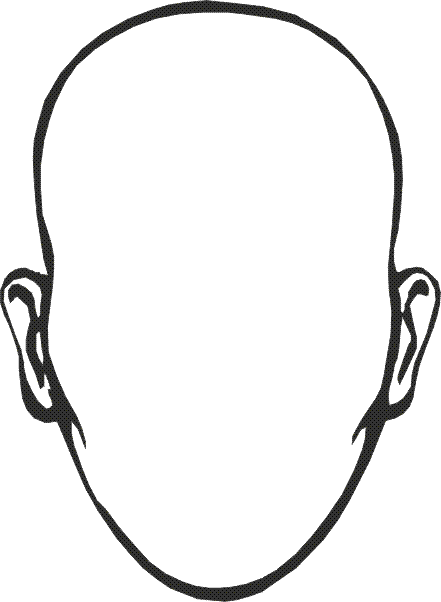 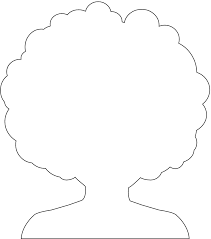 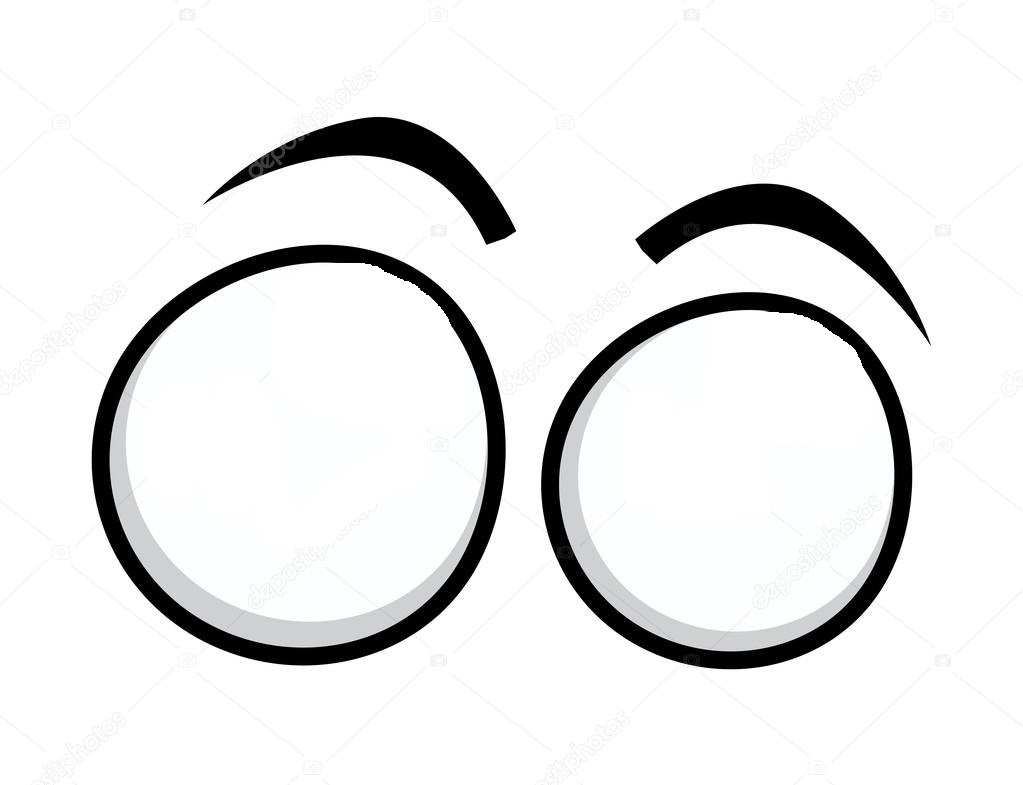 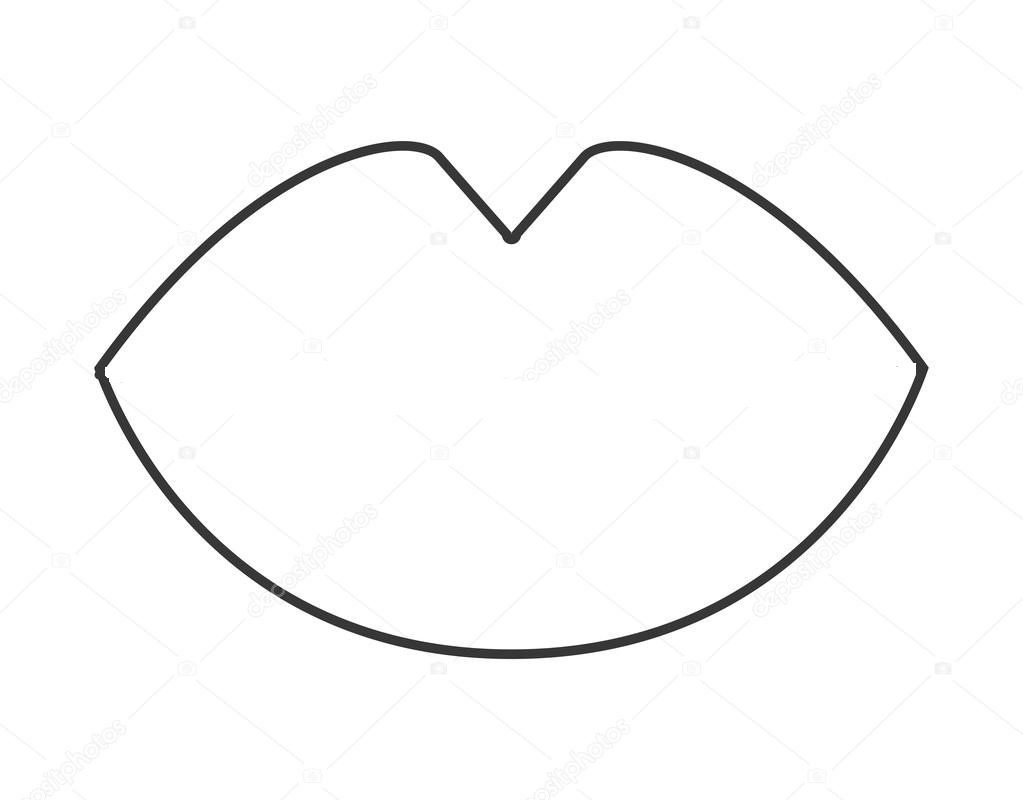 Principio del formularioFinal del formulario